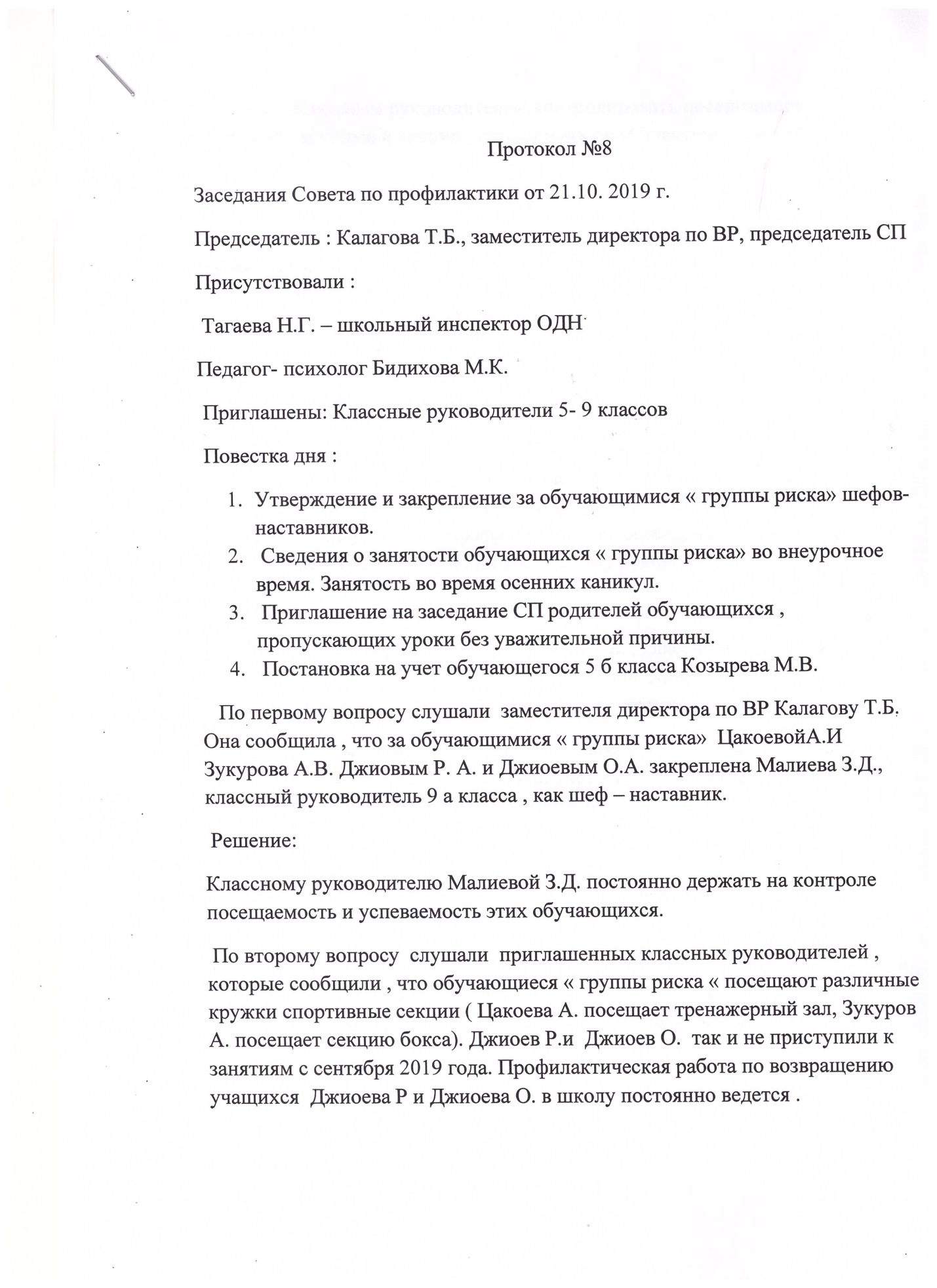  Решение:  Классным руководителям контролировать посещаемость учащимися кружков и секций , продолжить профилактическую работу с семьей Джиоевых. 3. По третьему вопросу слушали заместителя директора по ВР Калагову Т.Б. Она сообщила о том, что учащихся , пропускающих уроки по  неуважительной  причине в школе 3( Джиоев О., Джиоев Р., Зукуров А.- 9 а класс). На  неоднократные просьбы прийти в школу , обсудить сложившуюся ситуацию мать Джиоевых , Неля отвечает отказом. Заместитель директора по ВР Калагова Т.Б., школьный педагог- психолог Бидихова М.К., классный руководитель Малиева З.Д. много раз посещали эту семью на дому, но все наши попыки не приносят никаких положительных результатов.  Классный руководитель 9 А класса Малиева З.Д.сообщила что за время прошедшее с начала 2019  учебного года Зукуров  А. пропустил 67 уроков по неуважительной причине. Мама Зукурова А.-  Царитова Оксана,  часто приходит в школу, ведутся профилактические беседы, но учащийся не прислушивается ни к матери , ни к классному руководителю.  Решение:   Заместителю директора по ВР Калаговой Т.Б. , классным  руководителю  Малиевой З.Д.,  педагогу- психологу Бидиховой  М.К. продолжить профилактическую работу с обучающимися «группы риска».  4. По четвертому вопросу выступила Тагаева Н.Г., которая сообщила , что 25.07. 2019 года на профилактический учет в ПДН поставлен учащийся 5 б класса Козырев Марк.(антиобщественное поведение).      Решение:    Закрепить за обучающимся Козыревым  М.  классного руководителя Болотаеву Г.Х., как шефа- наставника.  Классному руководителю    Болотаевой Г.Х. контролировать успеваемость и посещаемость   обучающегося Козырева М.В., вести с ним профилактическую работу по недопущению антиобщественного поведения. Председатель СП                     Калагова Т.Б.